Государственное казенное специальное (коррекционное) образовательное учреждение для обучающихся,  воспитанников с ограниченными возможностями здоровья «Специальная (коррекционная) общеобразовательная  школа -  интернат № 12 VIII вида»	Обобщающий урок цветоводства в 5 классе по теме  «Органы цветового растения»                                                                                  учителя цветоводства                                                                          Жуковой А. П.2013 – 2014  учебный годТема: Органы цветкового растения.Цель: 1.Обобщить и закрепить полученные знания о цветковых растениях; о строении цветкового растениия;2.Развивать умение анализировать, обобщать, сравнивать, делать выводы, развивать речь; 3.Формировать умения совместной деятельности, навыки общения, развивать чувство прекрасного, бережного отношения к природе.Оборудование: «Ромашка», презентация,  музыкальный ряд, объёмная аппликация  «Цветочная поляна»,  карточки «Волшебные таблицы», семена цветковых растенийХод урока.I. Организация внимания.1.Приветствие- Добрый день, ребята! Прозвенел уже звонок. 
Начинается урок. 
Мы сегодня не одни, 
Гости на урок пришли. 
Повернитесь поскорей, 
Поприветствуйте гостей!Вы друг к другу повернитесь, 
Мило, дружно улыбнитесь. 
Улыбнитесь мне, гостям! 
И садитесь по местам. / дети приветствуют, рассаживаются на места.2.Сообщение темы и целей урока.- Тема нашего урока «Органы цветкового растения». - Сегодня мы с вами совершим путешествие в удивительный мир природы, а для этого вспомним материал  прошлых занятий, выполним различные задания.- А для того, чтобы у нас все получилось, послушайте правила работы на уроке.Мы пришли сюда учиться, 
Не лениться, а трудиться, 
Работаем старательно, 
Слушаем внимательно.Начинается урок. 
Он пойдет ребятам впрок. 
Постарайтесь все понять, 
Учитесь тайны открывать, 
Ответы полные давайте 
И на уроке не зевайте. 3. КРУ.-Ребята, перед вами на столе лежат  «Волшебные таблицы».  Найдите слова, которые спрятались в них.  Хочу вам сказать, что здесь зашифрованы названия растений. Слова могут быть написаны либо по вертикали, либо по горизонтали./ учащиеся работают с  «Волшебными таблицами», в которых зашифрованы  названия цветов (у каждого по одному слову)                                          / смотри     вкладку                            - Вы нашли слова?  Назовите эти слова.- Скажите, как мы можем назвать все эти растения одним словом?  / это названия цветов-  Да, ребята, верно! - На земном шаре существует около 500 тысяч растений, большая часть -  цветковые растения.  Человек изучает и постигает тайны этого загадочного и неповторимого мира. А сколько волшебных творений вокруг нас! За окнами зима, а мы сейчас с вами совершим путешествие в удивительный  зеленый мир природы.4. Просмотр презентации «Магия цветов»- Как сложно, удивительно устроена окружающая нас живая природа! Как прекрасны и многообразны растения! Все они важны для нашей жизни. И все они нуждаются в нашем внимательном, уважительном и бережном отношении к ним. А чтобы правильно ухаживать за цветковыми растениями, мы должны многому научиться. А какой учебный предмет нам помогает в этом?/цветоводствоII.Обобщение знаний учащихся по теме.1.Вступительное слово учителя.-  Но что же все – таки объединяет цветковые  растения?/ они имеют одинаковые части2. Фронтальный опрос. - Какие части цветкового растения вы знаете? / корень, стебель, лист, цветок, плод с семенами/ Показ на слайде- Как иначе мы называем части растения?/ органы – это часть растения, которая имеет определенное строение и значение в жизни растения.3. Блиц – опрос.Корень- Послушайте загадку и скажите, о какой части растения идет речь.От буяна – ураганаУ дубка – богатыряЕсть живые якоря (корень)/ Показ на слайде- Ребята, а сейчас я буду задавать вопросы, а вы быстро, кратко отвечайте с местаКорень – это надземная или подземная часть растения? (подземная)Назовите типы корневых систем (стержневая, мочковатая)Назовите виды корней (главный, придаточный, боковой)Функции корня: (всасывающая, удерживает растение в почве, запасающая…)- А знаете ли Вы, что……. /Слайды из презентации  «Путешествие в мир растений»Самые длинные корни обнаружены у дикого фикуса из Южной Африки. Они достигают 120 м.Стебель./ Показ на слайде1. Назовите  функции  стебля (Выносит листья к свету. Служит опорой. Связывает части растения между собой. По нему передвигаются вода, минеральные и органические вещества. Здесь накапливаются питательные вещества)2. Какие виды стеблей вы знаете? (прямостоячий, стелющийся, цепляющийся, вьющийся)- А знаете ли Вы, что……. /Слайды из презентации  «Путешествие в мир растений»Ротанговые пальмы – тропические лианы с крупными перистыми листьями имеют покрытый шипами стебель длиной 300-400м- Послушайте загадку и скажите, о какой части растения идет речь.Лист.Зеленые лоскутикиПовисли на прутики (лист)/ Показ на слайдеНазовите части листа (черешок, листовая пластина)По количеству листовых пластин листья делят на…(простые и сложные) Назовите типы листорасположения (очередное, мутовчатое, супротивное) Назовите функции листа (Образуются органические вещества; Выделяют кислород).- А знаете ли Вы, что……. /Слайды из презентации  «Путешествие в мир растений»Самые большие листья имеет водное растение – Виктория Регия амазонская. Диаметр листа – 2 метра, диаметр цветка – 30-40 см. Лист выдерживает груз до 50 кг.III. Физминутка.- А теперь давайте с вами отдохнем. Вставайте и выходите из – за парт./ дети под музыку выполняют ритмичные движения- Ребята, послушайте загадку.Цветок.Есть чашка, да не разобьёшь;Есть венок, да не разовьёшь;Есть тычины, да очень хрупки;Есть пестик, да без ступки;И всё это – вместе,Да на своём месте! (цветок)/ Показ на слайде- О какой части растения говорится в загадке?Назовите основные части цветка (цветоножка, цветоложе, чашелистник, тычинка, пестик)Как называют несколько цветков, собранных в определенном порядке на стебле? (соцветие)Назовите виды соцветий (кисть, зонтик, корзинка, колос, початок)/ Показ на слайде- А знаете ли Вы, что……. /Слайды из презентации  «Путешествие в мир растений»Самый широкий  цветок в мире - Раффлезия Арнольди, диаметр цветка около метра.Самый высокий  цветок в мире - Аморфофаллус Титаниум, высота  цветка около 3 метров. Он известен так же под названиями «трупный цветок», «лилия вуду» и «змеиная пальма». Рекордсмену не зря дали несколько имен, которые передают всю суть цветка – пахнет он гниющими трупами. Самый маленький цветок  в мире -  Вольфия. Самое удивительное, что оно не имеет листьев и корней и растет на поверхности водоемов со стоячей водой.  Цветет она настолько редко, что многие ботаники тратят полжизни пытаясь  найти  цветок Вольфии, что и немудрено, так как его размер меньше булавочной головки.Растение с самыми большими соцветиями – Пуйя Раймонда. Высота соцветия – более 10 метров, в соцветии до 8000 цветков. Это растение редко встречается, зацветает в возрасте не моложе 150 лет. Вскоре после цветения оно погибает.Плод с семенами./ Показ на слайде4. Практическая работа.- Ребята, осенью мы с вами собирали семена растений  нашего участка. Рассмотрите, пожалуйста, их./ на партах лежат пакеты с семенами-Все ли семена одинаковы? (Нет)-Чем отличаются семена? (по форме: овальные, округлые, клиновидные; по размеру: мельчайшие, мелкие, средние, крупные, очень крупные, гигантские; по цвету: белые, серые, коричневые, черные; по  форме поверхности: гладкие, шероховатые, волосистые, бугорчатые)- А знаете ли Вы, что…….    /Слайды из презентации  «Путешествие в мир растений»Самые большие семена имеет сейшельская пальма. Вес семян от 13 до 18 кг.Возраст семян арктического люпина, который был найден в вечной мерзлоте около канадского побережья Юкона, составляет 10 - 15 тыс. лет. Однако, некоторые из этих семян принялись, дав хорошие всходы, на одном из них даже распустились цветы. Растение  Цератония всегда дает одинаковые семена, которые неизменно весят ровно 0,2 г. В древности этими семенами пользовались ювелиры в качестве гирь. Эту меру назвали каратом.- Список необычных, самых – самых растений  можно продолжать.  Мы его будем пополнять, изучая увлекательный предмет цетоводство.5. «Ромашка» Учащиеся подходят по одному к доске,  отрывают «лепесток» ромашки, читают предложение и дополняют его.Закончи  предложения.Удерживает  растение в почве …корень. Опорой для растения служит…стебель. Листья бывают….простые и сложные. Кроме листьев на стебле находится ……цветок. На месте цветка созревает …плод…  Внутри плода находятся одно или несколько ….семян. 6. Коллективная работа «Мозаика».- Ребята, а сейчас мы с вами поработаем в группах. У вас на столах лежат части рисунка, на котором изображено растение. Ваша задача: правильно собрать рисунок и дополнить рисунок подписями с  названием органов растения./ собрать рисунок «Части растения», сделать подписи.7. Инсценирование сказки.- А сейчас мы с вами инсценируем сказку. Выходите сюда./дети надевают ободки с изображением органов растенияАвтор (учитель): Однажды заспорили органы растений о том, кто же из них самый главный.Первым выступил Корень.– Я здесь самый главный!  Я укрепляю растение в почве , я пою его водой и кормлю минеральными солями.  Да что растение – я и людей, и животных кормлю. Да еще и лечу иногда.Бывает, мастера такую красоту из меня делают, что и на международные выставки попадаю! Одно то, что я первым из семени появляюсь, говорит о моей важности! Автор (учитель): В спор вступил стебель.“Ах, какие вы корни важные! А что бы вы без меня делали? Ни одному корню без меня не жить. Это ведь мои тоненькие трубочки волокна пересылают питательные вещества и воду по всему растению. Одни волокна питание корням передают, другие – листу. С ранней весны до самой зимы работаю я, не покладая рук. Немного передохну зимой, а с приходом теплых дней опять берусь за дело. Поднимаю вверх ветви с листьями и располагаю их удобно, чтобы все солнышко увидели. Не было бы меня – не было бы и растения”Автор (учитель): Не остался в стороне и лист. “Подумаешь! Ты, Корень, живешь в темноте, да еще и за мой счет! Если бы я не приготовил Вам питательные вещества, то вас и не было бы. Еще я подсказываю людям, когда растение нужно полить, подкормить, укрыть. Могу я кормить, лечить и животных, и людей. Да и дышится рядом со мной легко. А вас я могу вырастить и сам”.Автор (учитель): Дошла очередь и до цветка.“Как вы наивны, споря, кто из вас самый главный, – сказал маленький бутон, который обещал стать прекрасным цветком. Все, что вы делаете, это все для меня. Не будет меня – не будет и растения! Все, что вы добыли из почвы, воздуха, воды и света, – все это забота обо мне. Будет цветок – будет семя, а значит – будет растение”. Автор (учитель): Семя утверждает:“Ваш спор неудачен.  Все, что вы добыли из почвы, воздуха и воды, – все это для того, чтобы я созрело и дало жизнь новому растению. Из меня разовьются и корень, и стебель, и листья, и цветки, и плоды, и новые семена!” - А вы как думаете, кто же выиграл спор?Растение – единый, целостный  организм. Все органы в растении взаимосвязаны. От здоровья и работы одного органа зависит здоровье и работа другого органа. IV. Итог урока.1.Анализ работы учащихся.-  Благодарю всех за работу на уроке. / оценка деятельности каждого учащегося2.Домашнее задание./ в альбомах нарисовать цветковое растение и подписать его части.2.Рефлексия.- А теперь оцените, насколько полезен и  интересен был сегодня урок. Украсьте нашу «Цветочную поляну»./ на ватмане выполнена объемная аппликация «Цветочная поляна», дети добавляют цветы«Цветочная поляна»Красный цветок – урок прошел интересно, с пользойСиний цветок – урок хороший, но иногда мне было неинтересно.- Закончить наш сегодняшний  урок я хочу словами Самуила Яковлевича МаршакаЯ сорвал цветок – и он завял,
Я поймал жука – и он умер у меня в ладонях.
И тогда я понял,
Что прикоснуться к красоте 
Можно только сердцем.Рисунок для «Мозаики»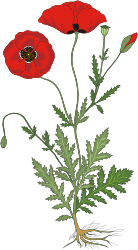 ЙЮЛТГФБАООЁЛВЛЪЦОАЬЕУРТППВИЕИАЯТРЭВЧЕАХУМОТЙВИНЮВКПЬЛЁААБЬФРВЮПЧОЧЗАЯЬЫЭНСБДОЙЬЧЯБМЪНЯШИСПЕТУНЬЯРЮОМЙЫЦЧБКПФЕЩЫДАЕУКЫКОЁКЦМЭВМРСТНУОЬИЫЙМИБРЩАЖЕДЪШНРЭЙКОЛКЧАКУТИЖБЮДФЕЩЦУВЬСМИОЛГЛАДИОЛУСЬФЙЮЯСЦЧИМЫСРПЕХЭЁЛДОБАВЭНГ